Развлечение по правилам дорожного движения«Дорожная  азбука  для малышей»Цель занятия:Обобщить знания детей правил дорожного движения, правил поведения на улице, полученных на занятиях через эмоциональное восприятие;
         Задачи :Развивающая: Ознакомить детей с простейшими правилами пешехода на проезжей части дороги.Образовательная: Закрепить знания  о светофоре, его основных цветах (красный, желтый, зеленый). Активизация словаря: Светофор, Зебра,  Пешеходная дорожка, Тротуар, Проезжая часть дороги.Воспитательная: Довести до сознания детей, к чему может привести нарушение правил дорожного движения;Предварительная работа: Беседа о городе, наблюдения за транспортом. Рассматривание картины, дидактические игры и сюжетно-ролевые игры (водитель и пешеходы) по ПДД. Разучивание стихов. Чтение произведений по теме ПДД.1. Работа с родителями:- консультация «Дети на дорогах», «Легко ли научить ребенка правильно вести себя на дороге»;
- папка – передвижка «Обучение детей ПДД», «Формирование у детей навыков поведения на улице»;
- беседа «Начните с себя!»;
- изготовление макета города;
- Анкетирование для родителей «Осторожно: дорога!»,
-Изготовление родителями совместно с детьми книжек –малышек и рисунков по теме ПДД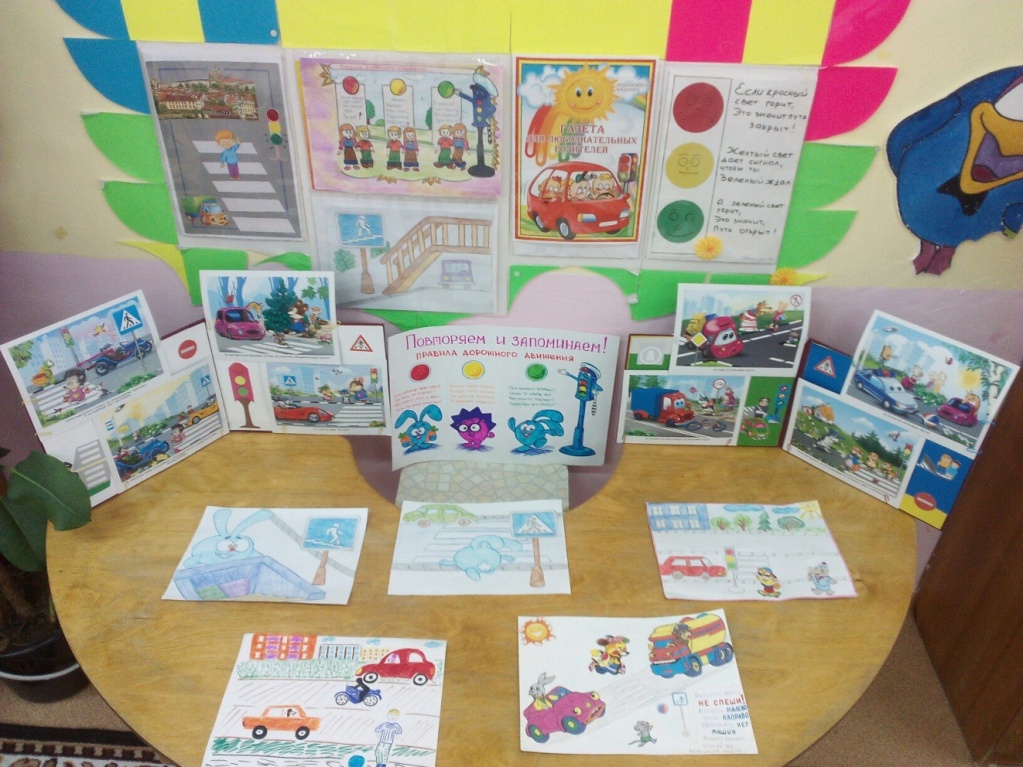 Ведущий:Всем сейчас на удивленьеМы покажем развлеченьеПо правилам движенияСмотрите представление.Кукольный театр «Кот, петух и лиса» (за ширмой)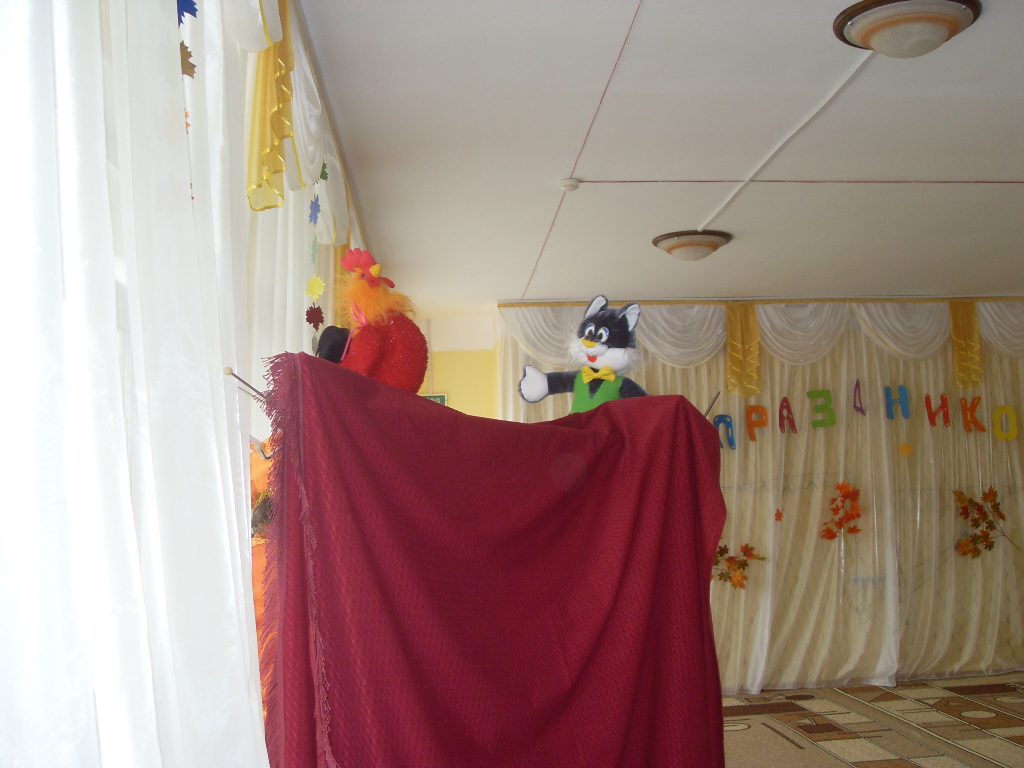 Кот:Петя, Петенька, дружокУхожу я во лесокА ты печку истопиЩей и каши навариБез меня ты не скучайНикому не открывайЛучше во дворе играй.Петушок:Ну, а вдруг лиса придётИграть в мячик позовёт?Кот:Ты не слушай-ка лису,Попадёшь ты с ней в бедуТут и я не помогу.(кот уходит)Петушок:Хоть и хитрая лисаИ проказница онаНо ведь весело мне с нейИнтересно, хоть убей.Лиса:Петя, Петенька, дружок!Золотистый гребешокВыходи-ка погулять.Будем с мячиком играть.                                                        Петушок: Нет, лисичка, не пойдуЛиса:Петя, скучно одномуУ меня есть новый мячТак и просится он вскачь.Там, где Мишкина берлога,Очень ровная дорогаНет ни кочек, ни камнейХорошо играть на ней.Петушок:Нельзя на дороге игратьДолжна ты, лиса это знатьИ даже детишкам всем ясноИграть на дороге опасно.Лиса:Ну как хочешь,Коль играть не хочешь.Что ж пойду я в детский садТам мне каждый будет рад.Петушок:К детям ты, лиса, ступайИ привет мой передай.Они правила там учатИ тебя научат.Лиса выходит из-за ширмы.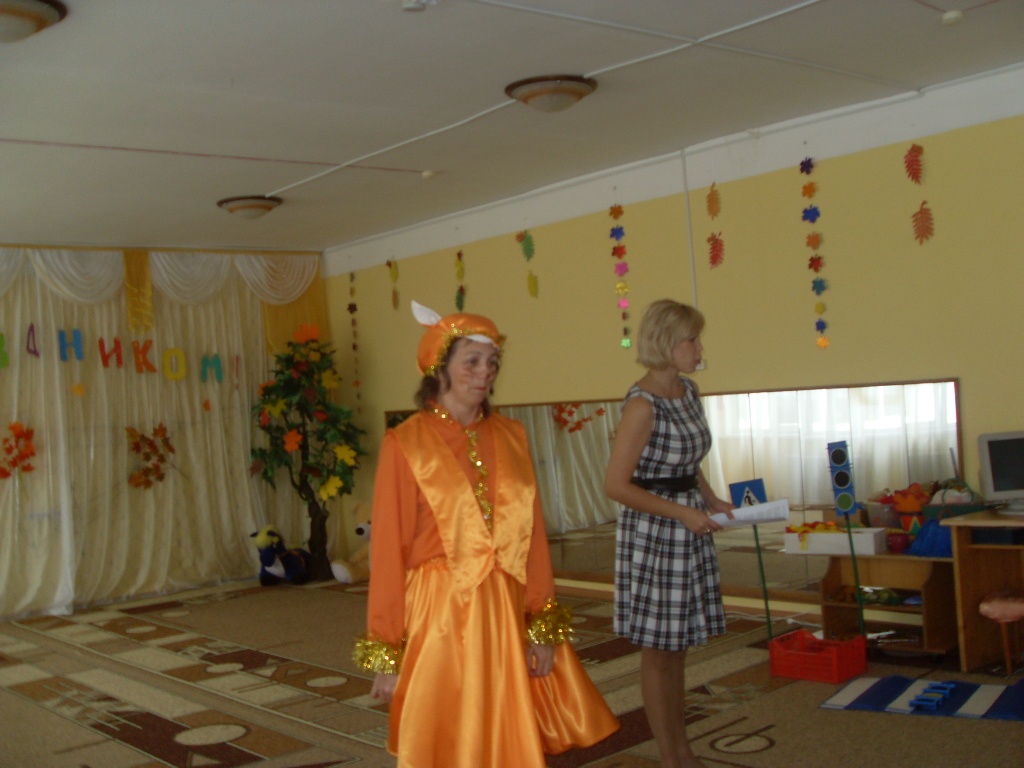 Лиса:Здравствуйте, детишки,Девчонки и мальчишки.Говорят, вы правила все знаете.Их никогда не нарушаетеХочу я с вами поиграть,Хочу и я о правилах всё знать.Ведущий: Ребята,научим  лисичку правильно вести себя на улице,чтобы  с ней не случилась  беда?Дети:да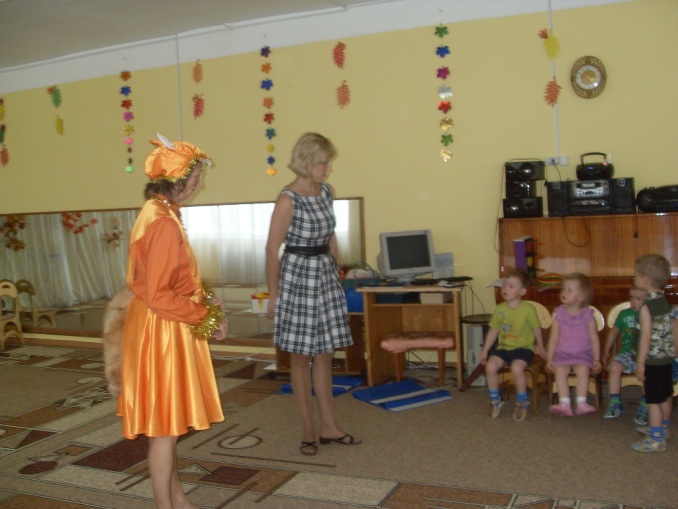 Ведущий: Тогда послушай лиса .По дороге ездит много машин и нельзя играть здесь в мяч,а то можно угодить под машину.Лиса: Какие такие машины ? У нас в лесу одни звери никаких  машин нет!Ведущий:А наши ребята много машин знают! Ну-ка ребятки, отгадайте загадки:1.Это что за богатырьВдоль дороги поднял пыль?По асфальту напрямикЕдет с грузом (грузовик)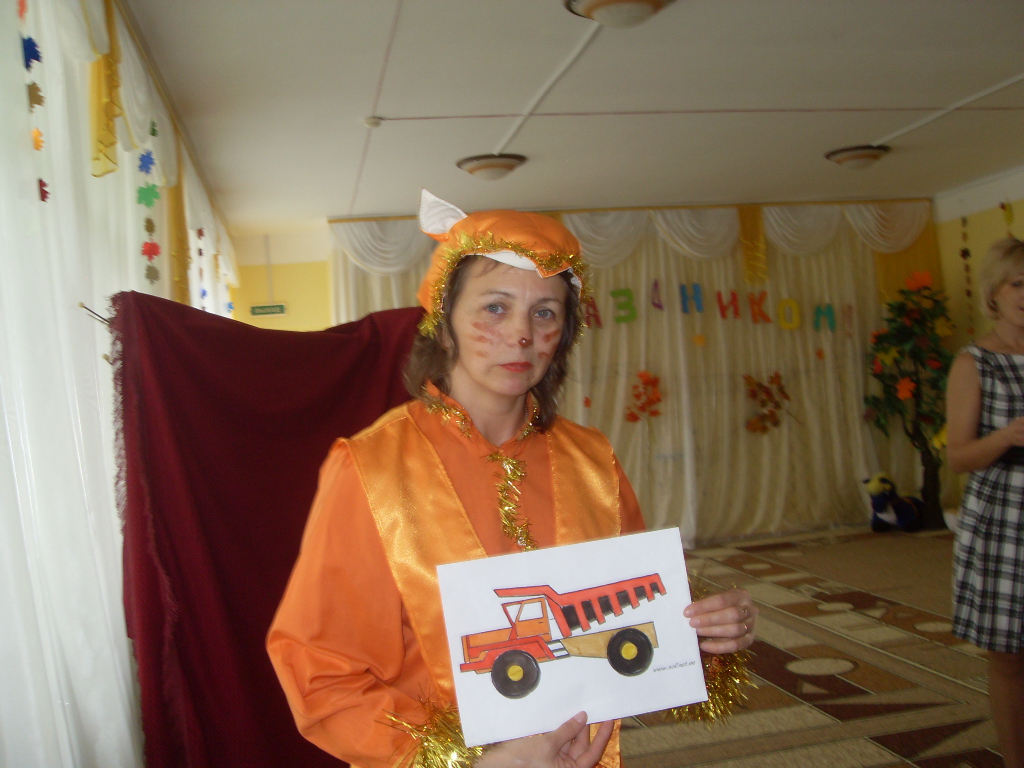 2.Из железа парень стойкийЧестно трудится на стройке.Однорукий великанС именем- подъемный( кран)3.Кто своим ковшом на славуПрокапает вам канаву?Строить дом и элеваторПомогает (экскаватор)4.Перед домом на дорогеЖдет давно она подмоги.Не Залили в бак бензина-Не поехала  (машина)Ведущий:На  улице нашей машины,машиныМашины малютки,машины большиеСпешат грузовые,фырчат легковыеТоропятся,мчатся,как будто живые.Дети ИСПОЛНЯЮТ ДВИЖЕНИЯ ПОД ПЕСНЮ Железновой «Автобус»Лиса:А как же ходить по улицам,если везде машины?                                                       Ведущий:Наш помощник с давних пор-Работяга-светофор!Он подскажет пешеходамЧто им делать у дороги?Красным цветом:»Стой!-кричит,Желтым: «Ждите…»-говорит,А «зеленый загорится»,это значит всем: «Идите»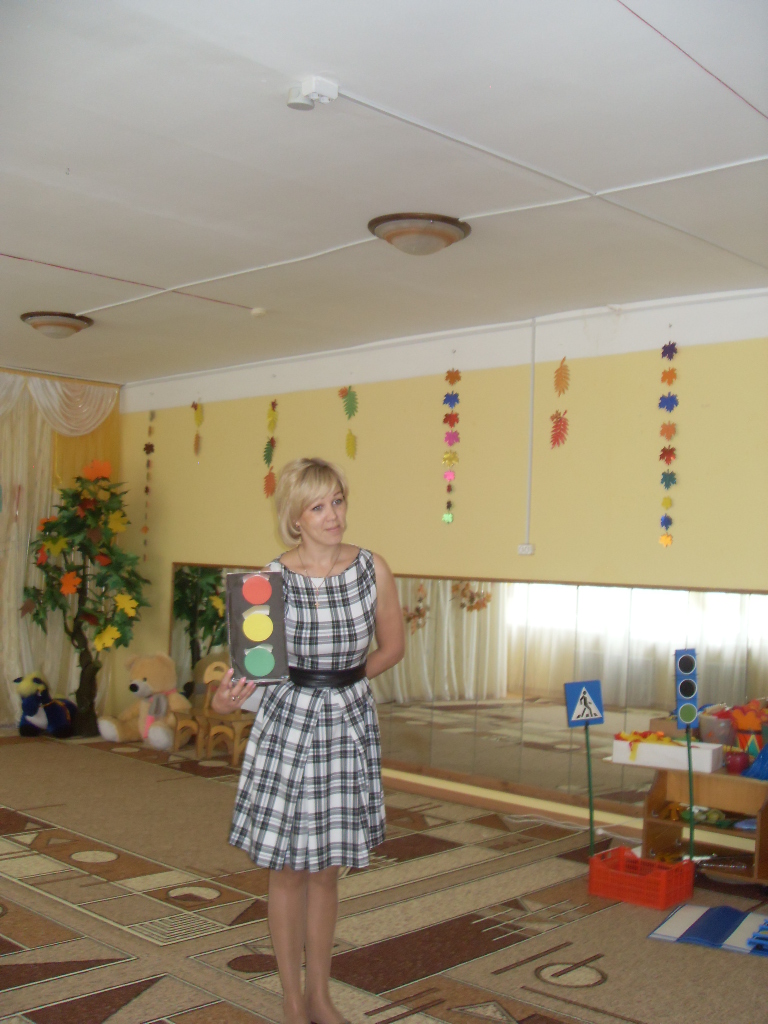 Игра «Будь внимателен»(красный-стоим,желтый хлопаем,зеленый –идем)Ведущий:А ты лисичка знаешь,где стоит  светофор?Он стоит у перехода.В зной стоит и в непогоду.Лиса:А что такое переход?Ведущий:Всем знакомые полоски 
Знают дети, знает взрослый.
На ту сторону ведет
Пешеходный переход.Игра «Перейди через дорогу».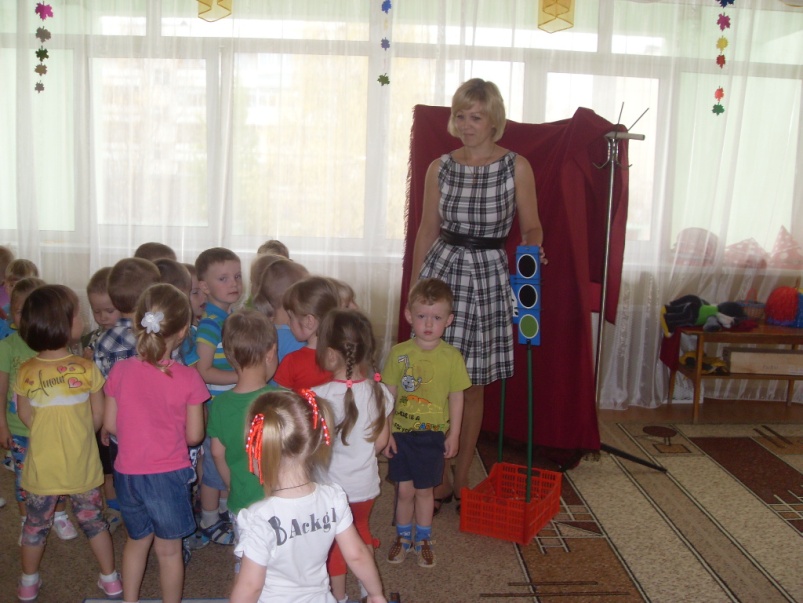 Лиса:Я поняла! Надо зебру поискать и тогда по ней шагатьВедущий: Правильно!Проводится  игра «Воробушки и автомобиль»Ведущий:Лиса,ты запомнила,как вести себя на дороге?У дороги не играй,На нее не выбегайВдруг споткнешься,упадешь-Под колеса попадешь!Лиса :на улице будьте внимательны дети!Твердо запомните правила эти!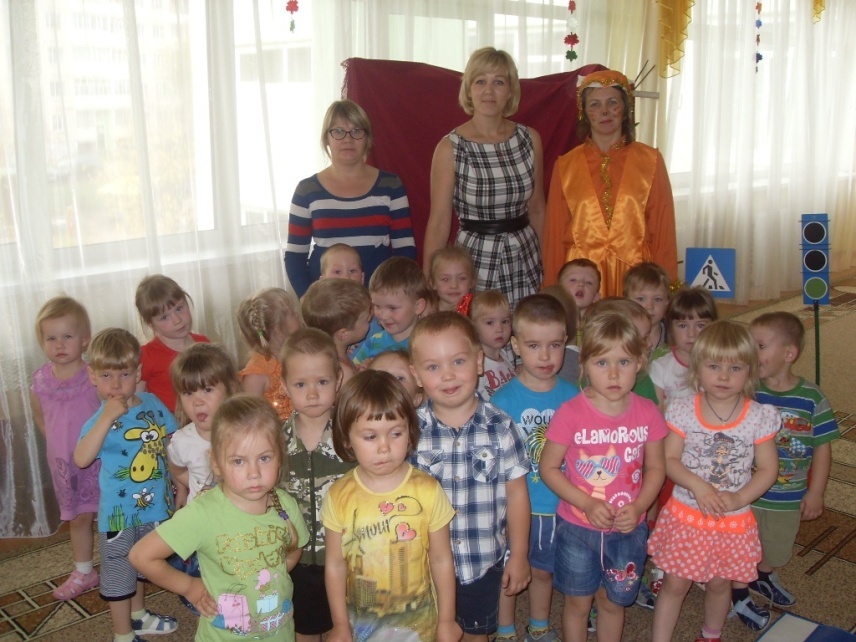 Лиса:Ах, как весело у васК вам приду ещё не разБуду к правилам движеньяОтноситься с уваженьем. (прощается, уходит.)